ҚАЗАҚСТАН РЕСПУБЛИКАСЫ БІЛІМ ЖӘНЕ ҒЫЛЫМ МИНИСТРЛІГІ ӘЛ-ФАРАБИ АТЫНДАҒЫ ҚАЗАҚ ҰЛТТЫҚ УНИВЕРСИТЕТІБАҒДАРЛАМАVI ХАЛЫҚАРАЛЫҚ ФАРАБИ ОҚУЛАРЫАлматы, Қазақстан, 2019 жыл, 2-12 сәуір«ӘЛ-ФАРАБИ ЖӘНЕ ҚАЗІРГІ ЗАМАН»ХАЛЫҚАРАЛЫҚ ФАРАБИ ФОРУМЫАлматы, Қазақстан, 2019 жыл, 2-3 сәуірБІЗДІҢ БАС ӘРІПТЕСІМІЗ: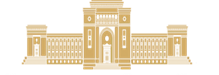 Алматы, 2019VI ХАЛЫҚАРАЛЫҚ ФАРАБИ ОҚУЛАРЫНҰЙЫМДАСТЫРУ КОМИТЕТІТөраға:Мұтанов Ғ.М. – әл-Фараби атындағы Қазақ ұлттық университетінің ректорыТең төраға:Жұрынов М.Ж. – Қазақстан Республикасы Ұлттық Ғылым Академиясының ПрезидентіТөраға орынбасарлары:Бүркітбаев М.М. – бірінші проректорРамазанов Т.С. – ғылыми-инновациялық жұмыс жөніндегі проректорҰйымдастыру комитетінің мүшелері:Хикметов А.Қ. – оқу жұмысы жөніндегі проректорЖаманбалаева Ш.Е. – әлеуметтік даму жөніндегі проректорМалаев Х.А. – Әкімшілік-шаруашылық жұмыс жөніндегі проректорМұхамбетжанов С.К. – ғылым және инновациялық қызмет жөніндегі департамент директорыЖолдыбекова Б.Е. – халықаралық ынтымақтастық департамент директорыАубакиров А.А. – әкімшілік департаментінің директорыЕсімова Ж.Д. – тәрбие жұмысы жөніндегі департамент директорыҚыстаубаев Е.Б. – ақпараттық технологиялар және инновациялық даму институтының директорыМасалимова А.Р. – философия және саясаттану факультетінің деканыНоғайбаева М.С. – тарих, археология және этнология факультетінің деканыСальников В. Г. – география және табиғатты пайдалану факультетінің деканыЗаядан Б.К. – биология және биотехнология факультетінің деканыМедеубек С.М. – журналистика факультетінің деканыӘбдиманұлы Ө. – филология және әлем тілдері факультетінің деканыТасибеков Х.С.  химия және химиялық технология факультетінің деканыПалтөре Ы.М. – шығыстану факультетінің деканыДәулетов А.Е. – физика-техникалық факультетінің деканыБайделдінов Д.Л. – заң факультетінің деканыАйдарбаев С.Ж. – халықаралық қатынастар факультетінің деканыСагиева Р.К. – экономика және бизнес жоғары мектебінің деканыЖакебаев Д.Б. – механика-математика факультетінің деканыТукеев У.А. – ақпараттық технологиялар факультеті деканыЖаппасов Ж.Е. – жоғарғы оқу орнына дейінгі білім беру факультетінің деканыҚалматаева Ж.А. – медицина және денсаулық сақтау факультетінің деканыАлтаев Ж.А. – әл-Фараби орталығының директорыМейрбаев Б.Б. – ғылыми-инновациялық қызмет және халықаралық байланыстар жөніндегі деканның орынбасарыСмағұлов Қ.Е. – ғылым және басылым белсенділік басқармасының басшысыАхметова А.Б. – инновациялық  және зияткерлік меншік басқармасының басшысыҚұдайбергенова Р.Е. – ғылыми кадрларды даярлау және аттестаттау басқармасының басшысы Әлиев Ш.Ш. – әл-Фараби атындағы ҚазҰУ аға оқытушысыСлямова Э.С. – ғылым және басылым белсенділік басқармасының жетекші маманыҰзақбай С. – ғылым және басылым белсенділік басқармасының жетекші маманыVІ ХАЛЫҚАРАЛЫҚ ФАРАБИ ОҚУЛАРЫ2-12 сәуір 2019 жылРегламент: пленарлық баяндама – 10 мин., секциялық – 
5-7 мин.Фараби оқуларының жұмыс тілдері: қазақ, орыс, ағылшын.VI ХАЛЫҚАРАЛЫҚ ФАРАБИ ФОРУМЫ2-3 сәуір 2019 ж.2 сәуір 2019 жыл, 10.00 – 16.30Әл-Фараби ғылыми кітапханасыСЕКЦИЯ МӘЖІЛІСТЕРІ2 сәуір 2019 жыл, 14.30-16.301 СЕКЦИЯ. ҰЛЫ ДАЛАНЫҢ ҰЛЫ ОЙШЫЛДАРЫКонференц-зал 3 (416), 4 қабатМодераторлар: профессор Гүлжиxан Нұрышева; профессор Пеетер Муурсепп Али Рафет Озкан, PhD доктор, профессор, Кастамону университетінің проректоры, (Түркия)Батыстағы заманауи исламофобияНұрышева Г.Ж., филос.ғ.д., профессор, әл-Фараби атындағы ҚазҰУ философия кафедрасының меңгерушісі О.А. Сегізбаев – Ұлы Даланың философиялық мұрасын зерттеуші Алтаев Ж.А., филос.ғ.д., әл-Фараби атындағы ҚазҰУ профессоры, әл-Фараби орталығының директорыӘл-Фарабидің музыка өнеріне деген философиялық-эстетикалық көзқарастарыШахин Филиз, PhD, Акдениз университетiнің профессоры, (Түркия)Әл-Фараби - X ғасырдағы Түркі ренессансының көшбасшысыПеетер Муурсепп, PhD., Таллин Технологиялық университетінің профессоры (Эстония)Ғылымдағы метафизиканың рөліПаскаль Таранто, PhD, Экс-Марсель университінің профессоры, Жиль Гастон Гранже орталығының директоры (Франция)Білімді сандық хабар тарату: университеттердің басым міндеттеріҚарабаева А.Ғ., филос.ғ.д., әл-Фараби атындағы ҚазҰУ профессорыПрофессор Б.Ғ. Нұржанов – мәдениет философыТашимова Ф.С., психол.ғ.д., әл-Фараби атындағы ҚазҰУ профессоры Әл-Фарабидің микрокосм ретіндегі субъект  ілімі негізінде  адамның ішкі дүниесін мағыналық талдауАхтаева Н.С., психол.ғ.д., әл-Фараби атындағы ҚазҰУ профессоры; Садыкова Н.М., психол.ғ.к., әл-Фараби атындағы ҚазҰУ доцентіЖоғары оқу орнындағы ұстаздың іс-әрекет барысындағы рухани   құрамы Едильбаева С.Ж. филос.ғ.д., әл-Фараби атындағы ҚазҰУ доценті; Амиркулова Ж.А., филос.ғ.д., әл-Фараби атындағы ҚазҰУ доцентіӘл-Фарабидің білім беру философиясыЕдильбаева С.Ж. филос.ғ.д., әл-Фараби атындағы ҚазҰУ доцентіК.Х. Рахматуллиннің ғылым философиясына қосқан үлесіБорецкий О.М., филос.ғ.к., әл-Фараби атындағы ҚазҰУ доцентіҚазақстандық философияның жұлдызды ғасырыДжаамбаева Б.А., филос.ғ.к., әл-Фараби атындағы ҚазҰУ доцентіО.А. Сегізбаев қазақ ағартушылығының заңдылықтары мен тарихи алғышарттары туралы Бухаев А.Н., филос.ғ.к., әл-Фараби атындағы ҚазҰУ доцентіӘл-Фараби философиясындағы кемелділік идеясыАмербаева Ж.Т., филос.ғ.к., әл-Фараби атындағы ҚазҰУ доцентіБаласағұн – түркілік дәстүрдегі басқарушылық білімнің негізін қалаушыЛифанова Т.Ю., филос.ғ.к., әл-Фараби атындағы ҚазҰУ доцентіБілім кеңістігіндегі түркі және қазақ философиясы: дәстүр және қазіргі заманАбдрасилова Г.З., филос.ғ.к., әл-Фараби атындағы ҚазҰУ доцентіҰлы Даланың Ұлы тұлғалары Турарбекова Л.В., филос.ғ.к., әл-Фараби атындағы ҚазҰУ доцентіНомадология, номадология туралы: Делездік көзқарастағы Н.Масановтың көшпенділердің өркениеті идеясы Аскар Л.А., филос.ғ.к., әл-Фараби атындағы ҚазҰУ доцентіҚазақ би-шешендерінің логикасыУсенов Г.А., филос.ғ.к., доцент, әл-Фараби атындағы ҚазҰУ доцентіӘл-Фараби философиясының әлеуметтік негіздеріСулейменов П.М., саяси ғ.к., әл-Фараби атындағы ҚазҰУ доцентіФарабитанушы  ғалым,  ұлағатты  ұстаз - А.Х.ҚасымжановҚарабаева Х.А., филол.ғ.к., әл-Фараби атындағы ҚазҰУ доцентіҰлы даланың ұлы ойшылдары: Бабырдың ғылыми-мәдени мұрасыБолтаева А.М., психол.ғ.к., әл-Фараби атындағы ҚазҰУ доцентіЖОО 1 курс студенттерінің жаңа әлеуметтік ортаға бейімделуіне әсер етуші факторларСейітнұр Ж.С., психол.ғ.к., әл-Фараби атындағы ҚазҰУ доцентіӘл-Фараби мұрасындағы саяси даналық мәселелеріНығметова А.Т., филос.ғ.к., әл-Фараби атындағы ҚазҰУ аға оқытушысы; Көшербаева А.Б., ҚазБҚА қауымдастырылған профессорыЖүніс Әмре – ұлы ақын, ойшыл, сопыНұрғалиев К.Т. филос.ғ.к., әл-Фараби атындағы ҚазҰУ аға оқытушысы Абай философиясындағы адам мәселесіӘлиев Ш.Ш., PhD, әл-Фараби атындағы ҚазҰУ аға оқытушысы Ақпараттық қоғамдағы тұлға мәселесіЕржанова А.Ж., әл-Фараби атындағы ҚазҰУ оқытушысы Әл-Фараби философиясындағы білім тұжырымдамаларының ежелгі гректік бастауыБекенова Ж.Н., әл-Фараби атындағы ҚазҰУ оқытушысыӘл-Фарабидің қайырымдылық философиясындағы «Smart city» концепциясыАбдихапарова Г., әл-Фараби атындағы ҚазҰУ оқытушысыAриcтoтeль жəнe Əл- Фaрaби: филocoфиядaғы этикaлық caбaқтacтығыРаисов Қ.Д., әл-Фараби атындағы ҚазҰУ докторантыАбай дүниетанымындағы рухани құндылықтарДусипова А.С., әл-Фараби атындағы ҚазҰУ докторанты;  Рамазанова А.Х., филос.ғ.к., доцент, әл-Фараби атындағы ҚазҰУЖастардың рухани адамгершілік құндылықтары классикалық және заманауи теориялық концепциялары Балабекұлы Д., әл-Фараби атындағы ҚазҰУ докторантыФилософиядағы ақпараттық кеңістік ұғымыКалдаева Б.С., әл-Фараби атындағы ҚазҰУ докторантыЕжелгі түркілердің діни сенімдеріндегі əйел бейнесіРушанова Н.Б., әл-Фараби атындағы ҚазҰУ докторантыӘл-Фараби іліміндегі бақыт мәселесіМырзабеков Ж., әл-Фараби атындағы ҚазҰУ докторантыҰлттық тарих философиясын зерделеудің концептуалдық негіздері мен алғышарттары Пернекулова М.М., әл-Фараби атындағы ҚазҰУ докторантыВиртуалды шындық кеңістігіндегі тұлғаның шығармашылық даму мүмкіндіктері мен перспективалары (Қазақстандық контексте)
2 СЕКЦИЯ. XXI ҒАСЫРДАҒЫ ЖАСТАР ЖӘНЕ ҒЫЛЫМ: ҚАЗІРГІ ЖАҒДАЙЫ МЕН БОЛАШАҒЫ конференц-зал 2 (408), 4 қабатМодераторлар: профессор Ғалия Құрманғалиева; профессор   Тауфик ИбрагимНысанбаев Ә.Н., академик, филос.ғ.д., профессор, ҚР БҒМ  Философия, саясаттану және дінтану институты; Ғабитов Т.Х., филос.ғ.д., әл-Фараби атындағы ҚазҰУ профессоры«Мәдени мұра» мемлекеттік  бағдарламасы мен әл-Фарабидің философиялық мұрасыҒабитов Т.Х., филос.ғ.д., әл-Фараби атындағы ҚазҰУ профессорыЖаһандану жағдайындағы Қазақстанның мәдени мұрасыПузиков М.Ф., т.ғ.д., әл-Фараби атындағы ҚазҰУ профессоры Қазіргі заманғы жастар үшін жоғары оқудың қолжетімділігі мәселелеріЖангожа Р.Н. филос.ғ.д., профессорПостмодерн жағдайындағы дәстүрлі құндылықтар өзгерісі және әлеуметтік тәжірибедегі пост-модерннің алғашқы фазасыСоловьева Г.Г., филос.ғ.д., ҚР БҒМ ҒК Философия, саясаттану және дінтану институтының бас ғылыми қызметкеріӘл-Фарабидің ақыл-ой туралы іліміМыңбаева А.К., пед.ғ.д., әл-Фараби атындағы ҚазҰУ профессорыПедагогика ғылымдарының дамуы: цифрлық болашақПузикова С.М., пед.ғ.д., әл-Фараби атындағы ҚазҰУ профессоры м.а.Әлеуметтік педагогтың диагностикалық жұмысында социологиялық әдістерді қолдану.Амитов С.А., социол.ғ.к., әл-Фараби атындағы ҚазҰУ доцентіДарынды жастарды қолдаудағы қоғамдық қорлардың рөлі мен орны (Қазақстан Республикасының Тұңғыш Президенті – Елбасы Қоры қызметінің мысалында)Авсыдыкова К.А., социол.ғ.к., әл-Фараби атындағы ҚазҰУ доцентіЖас ұрпақтың мәңгілік және нарықтық құндылықтары мен идеалдарының синергетикасыМамытканов Д.К., социол.ғ.к., әл-Фараби атындағы ҚазҰУ доценті«Болашаққа бағдар. Рухани жаңғыру» бағдарламасындағы жаңа ұрпақтың құндылықтары Исмуханова Г.Г., социол.ғ.к., әл-Фараби атындағы ҚазҰУ доцентіКоучинг және менторинг стилінде оқыту Қасен Г.А., пед.ғ.к., әл-Фараби атындағы ҚазҰУ профессоры м.а.Білім алушылардың ойлауының зерттеу түрін қалыптастырудағы студенттік ғылыми ұйымдардың әлеуетіСейітнұр Ж.С., психол.ғ.к., әл-Фараби атындағы ҚазҰУ доцентіӘл-Фараби мұрасындағы саяси даналық мәселелері Смирнов С.В., филос.ғ.к., доцент, Қазан федералды университеті Елабуж институты; Құрманалиева А.Д., филос.ғ.д., профессор, әл-Фараби атындағы ҚазҰУ дінтану және мәдениеттану кафедрасының меңгерушісіПланеталық экологиялық сана қалыптастырудағы ақпараттық технологиялар рөліИльин А.Г., филос.ғ.к, доцент, Қазан федералды университеті Елабуга институтыВиславий Зориннің «Евразиялық философиясы» және ноосфералық санаТөлеубеков А.С.,  филос.ғ.к, ХАТУ қауымдастырылған профессорыӘл-Фарабидің табиғат философиясы және оның қазіргі ғылыммен байланысыДосқожанова А.Б., PhD, ХАТУ аға оқытушысыӘл-Фарабидің философиясындағы адам іс-әрекетінің типологиясыХибина Н.Н., әл-Фараби атындағы ҚазҰУ аға оқытушысыӨнер әлеуметтануындағы өмірбаяндық ыңғайАбдиева Г.И., әл-Фараби атындағы ҚазҰУ аға оқытушысыБозбалалық шақтағы кәсіби әлеуметтенудің кейбір мәселелеріШашаева Г.К., әл-Фараби атындағы ҚазҰУ аға оқытушысыБүгінде бәсекеге қабілетті студент жастар – ертеңгі күннің кепіліКилыбаева Ш.Е., PhD, әл-Фараби атындағы ҚазҰУ аға оқытушысыҚазақстандық жастарды саясатқа тартуШабден М., әл-Фараби атындағы ҚазҰУ Ph.D докторантыСтудент жастардың құндылық бағдарлары (әл-Фараби атындағы ҚазҰУ мысалында)Мухатаева Г., әл-Фараби атындағы ҚазҰУ докторантыЖастар арасында діни радикализмге қарсы әрекет ету әдістеріЖампетова А.О., әл-Фараби атындағы ҚазҰУ докторантыҚазіргі қазақстандық жастардың саяси құндылықтары3 СЕКЦИЯ. ӘЛ‐ФАРАБИДІҢ ҒЫЛЫМДАРДЫ ЖІКТЕУІ ЖӘНЕ ҚАЗІРГІ ЖАРАТЫЛЫСТАНУДЫҢ ӨЗЕКТІ МӘСЕЛЕЛЕРІконференц-зал 1, 4 қабатМодераторлар: профессор Уалшер Тукеев;доцент Рашид НадировТукеев У.А., т.ғ.д, профессор, ҚР ҰҒА құрметті академигі, ақпараттық технологиялар факультетінің деканы Табиғи тілді түсіну мәселелері Сагиева Р.К., э.ғ.д., әл-Фараби атындағы ҚазҰУ экономика және бизнес Жоғары мектебінің деканы; Жупарова А.С., PhD, Әл-Фараби атындағы ҚазҰУ доценті м.а.Ғылымды қажетсінетін экономиканы зияткерлік қамтамасыз етудің сандық және сапалық параметрлеріТулегенова М.С., э.ғ.д., әл-Фараби атындағы ҚазҰУ профессорыЗияткерлік капитал ғылымды қажетсінетін экономиканың бәсекелік артықшылығы ретіндеУракаев Ф.Х., т.ғ.д., профессор, РҒА геология және минералогия институты (Новосибирск)Синтез, свойства и применение наночастиц галидов серебра, серы и нанокомпозитов на их основеЕсенгалиева Ж.С. PhD, «Ақпараттық жүйелер» кафедрасының меңгерушісіАқпараттық жүйелерді құрастыру және кірістіру мәселелері мен болашағы Урмашев Б.А., ф.-м.ғ.к., доцент, «Информатика» кафедрасының меңгерушісіКомпьютерлік ғылымдар мен компьютерлік инжинерияның мәселелері мен болашағы Кумалаков Б.А., PhD, «Жасанды зерде мен Big Data» кафедрасының меңгерушісіЖасанды зерде мен Big Data мәселелерінің классификациясы Кубаев К.Е., э.ғ.д., «Ақпараттық жүйелер кафедрасының» профессоры, Инновациялар орталығының директоры Инновациялық экономика мен экономикалық өсімнің тұрақтылығын модельдеуМусатаев С.Ш., саясат.ғ.д., әл-Фараби атындағы ҚазҰУ доценті м.а. Қазақ-Қытай қатынастарындағы білім көші-қоны: ерекшіліктері мен мәселелеріЖансугурова Ж.A., саясат.ғ.к., әл-Фараби атындағы доценті м.а.Қазіргі кезеңдегі ҚР парламентаризм институтыКим Л.М., саясат.ғ.к., әл-Фараби атындағы ҚазҰУ доцентіӘлеуметтену нысандарының эволюциясыРахимбекова Б.К., тарих ғ.к., әл-Фараби атындағы ҚазҰУ доценті м.а. Білім беру көші-қоны жаһандану жағдайында жұмсақ күштің көрінісі ретіндеСихимбаева Д.А., Ph.D, әл-Фараби атындағы ҚазҰУ доценті м.а.Ұлттық және діни бірегейлік ара-қатынасыКарюкин В., «Ақпараттық жүйелер» кафедрасының докторанты Саяси мазмұнды қолданушылардың қабылдауының талдамасы Жангужекова A., әл-Фараби атындағы ҚазҰУ докторантыПостмодернизм теориясы шеңберіндегі бүгінгі саясатШынғысбаев Л., әл-Фараби атындағы ҚазҰУ докторантыЗайырлылықты түсінудің негізгі тәсілдері: оңтайлы моделі Қазақстан үшінАхмаганбетов Р.М., Магистр, әл-Фараби атындағы ҚазҰУӘл Фарабидің саяси этикалық көзқарастарыАсылбеков Е.А., әл-Фараби атындағы ҚазҰУ докторантыҚазақстан Республикасының ақпараттық қауіпсіздік мәдениетін дамытуКазаков В., әл-Фараби атындағы ҚазҰУ докторантыБілім беру миграциясының зерттеулерінің әдістемелік мәселелері3 сәуір 2019 жыл, 10.00-12.304 СЕКЦИЯ. 21 ҒАСЫРДЫҢ ИННОВАЦИЯЛЫҚ ӘЛЕУЕТІ ЖӘНЕ ТҰРАҚТЫ ДАМУДЫҢ МӘСЕЛЕЛЕРІконференц-зал 3 (416), 4 қабатМодераторлар: профессор Виталий Сальников; профессор Рафис АбазовМутанов Г.М., Сальников В.Г., Базарбаева Т.А. (ҚазҰУ)Университеттерге арналған модельді дамыту жоспары: әл- Фараби Қазақ ұлттық университеті кампусының тәжірибесі мысалында (тұжырымдамасы)Алинов М.Ш., Сальников В.Г. (ҚазҰУ) Урбанизация және тұрақты даму мақсаттары: жаһандық үрдістерСтанислав Е. Шмелев, Ирина А. Шмелева (Оксфорд) Әлемдік қалалардың тұрақтылығын кешенді талдау Надыров Ш. (ҚазҰУ)Ақылды қалаларды дамыту тұрғысынан аумақты кеңістіктік ұйымдастыруАсок Мукерджи БҰҰ өкіліТұрақты даму мақсаттарын және Біріккен Ұлттар Ұйымының 2030 жылға дейінгі күн тәртібіне шолу Кристин Gastinel (Франция)«Ақылды қала» мәдени құндылығы: Францияның Лион қаласы мысалындаОксана Каруна (ҚазҰУ)Саратов пен ақылды қалаФлоринда Мартинс, Анджело Мартинс, Хосе Карлос (Порто Политехникалық университеті) Ақылды қалалар: Португалия мысалындаВладимир Давидович Қазіргі заманғы қалалардың постиндустриялық трансформация тәжірибесі: Беларусиядағы инновациялық кластерді дамыту Алинов М.Ш. (ҚазҰУ)Қалалардың тұрақты дамуы мақсатында қазақстандық «Smart City» моделін қалыптастыру Т.А. Базарбаева, Алинов М.Ш. (ҚазҰУ)Әлемдік трендтер контексіндегі урбанизацияның қазақстандық шындықтарыАлинов М.Ш. (ҚазҰУ ) Ресей-Қазақстан: «Smart City» дамыту мақсатындағы трансшекаралық ынтымақтастық Низамиев А.Г., Сайпидинов И. М. (Қырғызстан) «Жасыл» экономиканы қалыптастыру және ақылды қалалар концепциясын енгізу   тұрақты дамудың негізіЖаналиева Г.М. (ЕҰУ), Базарбаева Т.А., Темирбаева К.Т. (ҚазҰУ)Астана қаласының ақылды қала ретінде дамуын талдау Оксана Каруна (ҚазҰУ)«Ақылды қаланы» қалыптастыру: ERASMUS жобасы тәжірибесінің үлгісін қолданып, ақылды қалаларға арналған оқыту қажеттіліктерін бағалауТаубаева Ш.Т., пед.ғ.д., әл-Фараби атындағы ҚазҰУ профессорыЖоғары мектеп оқытушысының инновациялық мәдениеті: стратегиялар, парадигмалар, құзыреттер Шеденова Н.У., социол.ғ.д., әл-Фараби атындағы ҚазҰУ профессорыОқу процесіне зерттеуге бағытталған ыңғайды енгізуКенжакимова Г.А., социол.ғ.к., әл-Фараби атындағы ҚазҰУ доцентіБілім берудің сапасын жақсартуда қос тарапты оқытуды қолдану Морозова Т.А., социол.ғ.к., әл-Фараби атындағы ҚазҰУ доцентіКейстік, жобалық оқытуды қолдану  Толешова У.Б., пед.ғ.к., әл-Фараби атындағы ҚазҰУ доценті м.а.Студенттердің педагогикалық рефлекциясын интерактивті оқыту технологиялары арқылы қалыптастыру Сембаева А.М., пед.ғ.к., әл-Фараби атындағы ҚазҰУ доценті Өткізу шарттарына арналған жоғарғы білім беру институттарының инновациялық стратегиясыЖумабекова К.Б., әл-Фараби атындағы ҚазҰУ аға оқытушысыБілім менеджерлерінің инновациялық іс-әрекетке даярлығын қалыптастыруУспанова Д., әл-Фараби атындағы ҚазҰУ докторантыҚазіргі заманғы жастардың жалпы адами құндылықтарын қалыптастыру проблемасы5 СЕКЦИЯ. ҒЫЛЫМИ МЕТРИЯ ЖӘНЕ ҚОҒАМНЫҢ ҒЫЛЫМИ-ТЕХНОЛОГИЯЛЫҚ ДАМУЫН БАСҚАРУ конференц-зал 2, 4 қабатМодераторлар: профессор Болат Кеңесов;  профессор Амангельды БисенбаевКенесов Б.Н., физикалық-химиялық әдістерді зерттеу және талдау орталығының директорыҒылыми зеттеулер қорытындысы бойынша қазақстандық ғылымның даму болашағы мен мәселелеріНадиров Р.К., Әл-Фараби атындағы ҚазҰУ жалпы және неорганикалық химия кафедрасының меңгерушісіScopus базасындағы отандық журналдардың ғылымиметрикалық көрсеткіштері туралыБигалиев А.Б., әл-Фараби атындағы ҚазҰУ профессорыЗерттеуші жолы - объективті ақиқатты танитын жол. Экологиялық генетика - болашақтың  ғылымыДарменов О.К., м.ғ.д., әл-Фараби атындағы ҚазҰУ профессорыҚазіргі заманғы биомедицинаның өзекті мәселелеріActual issues of modern biomedicineКустубаева А.М., б.ғ.к., әл-Фараби атындағы ҚазҰУ профессоры м.а.Депрессия кезіндегі когнитивтік функциялардың ЭЭГ маркерлеріМинажева Г.С., Стратегиялық даму орталығы орталығының директоры, Әл-Фараби атындағы ҚазҰУИндикативтік көрсеткіштерді орындауды талдау және оны жетілдіру жолдарыЖолдасова М.К., психол.ғ.к., әл-Фараби атындағы ҚазҰУ доцентіДепрессия жағдайында жаттығуларды бақылауКамзанова А.Т., Ph.D, әл-Фараби атындағы ҚазҰУ доцентіШешімдерді қабылдау және туындаған ми потенциалыМун М.В., психол.ғ.к., әл-Фараби атындағы ҚазҰУ доцентіHR бойынша заманауи ағылшын тіліндегі әдебиеттерге шолу жасау негізіндегі адами капитал аспектілеріҚұдайбергенова С.К., психол.ғ.к., әл-Фараби атындағы ҚазҰУ доцентіҚазақстандағы клиникалық психологияның даму перспективалары Мелдебекова А.А., б.ғ.к., әл-Фараби атындағы ҚазҰУ аға оқытушысыҚазақстанның түрлі аймақтарындағы түйе сүтінің типолоиясыБорбасова Г.Н., әл-Фараби атындағы ҚазҰУ доцентіАтқарушы бақылау және ЭЭГ көрсеткіштеріндегі жеке ерекшеліктерМұхатаева Д.И., PhD, әл-Фараби атындағы ҚазҰУ аға оқытушысы Студенттердің жобалық құзыреттілігін қалыптастыруды әлеуметтік-педагогикалық сүйемелдеу мәселелерін зерттеудің әдіснамалық тәсілдеріКөшкімбаев Қ.С., әл-Фараби атындағы ҚазҰУ аға оқытушысыҚазақстандағы энтомолог мамандарды даярлау мәселесі туралыКошкимбаев К.С., ст. преподаватель КазНУ имени аль-ФарабиРамадинқызы К., Ғылым және баспалық белсенділік басқармасы жетекші маманы, Әл-Фараби атындағы ҚазҰУInCites (Clarivate Analytics) және SciVal (Elsevier) инструменттерін аналитикалық талдауМамирова А.А., әл-Фараби атындағы ҚазҰУ докторантыЖануарлар мен өсімдік негізіндегі өнімдерінде пайдалануға және қолдануға тыйым салынған пестицидтерді анықтау және бағалау Хума Балоуч, әл-Фараби атындағы ҚазҰУ докторантыMicroalgae негізіндегі су жүйелердің экологиялық жағдайын бағалауға арналған жаңа ұрпақ көзқарас Мурзагулова М.Д., педагогика ғылымдарының магистрі, әл-Фараби атындағы ҚазҰУСеминар сабақтарында қолданылатын интерактивті әдістерОразов А.Е., әл-Фараби атындағы ҚазҰУ Ph.D докторантыНарын жотасының территориясындағы Amygdalus ledebouriana Schlecht. ценопопуляцияларының сипаттамасы және таралуыАлыбаев С.Д., әл-Фараби атындағы ҚазҰУ докторантыБидай дәндерінің оқшауланған ұрықтарындағы α –амилазаның экспрессиясының регулциясына рапамициннің (TOR) сигналдық белок-нысана ақуызының қатысуы Тастамбек Қ.Т.,  әл-Фараби атындағы ҚазҰУ докторантыМикроб текті био-байланыстырушылар негізінде қазақстандық қоңыр көмірлерді брикеттеудің тиімді технологиясын жасауЕрденова М.,  әл-Фараби атындағы ҚазҰУ докторантыКогнитивтік қабілеттердің психофизиологиялық және психогенетикалық зерттеулері 6 СЕКЦИЯ. АДАМ КАПИТАЛЫ – ИНТЕЛЛЕКТУАЛДЫ ҰЛТ ӘЛЕУЕТІНІҢ НЕГІЗІконференц-зал 1, 4 қабатМодераторлар: профессор Жақыпбек Алтаев; профессор  Яшар АйдынлыБайтенова Н.Ж., филос.ғ.д., әл-Фараби атындағы ҚазҰУ профессорыӘл-Фараби шығармашылығындағы философия және дін мәселесіРысбекова Ш.С., филос.ғ.д., әл-Фараби атындағы ҚазҰУ профессорыҚазақ дәстүрлері және діндерБегалинова К.К., филос.ғ.д., әл-Фараби атындағы ҚазҰУ профессоры; Ашилова М.С., Ph.D, Абылай хан атындағы ҚазХҚжӘТУ оқытушысы; Бегалинов А.С., ХАТУ оқытушысыҚазіргі сандық қоғам мәнмәтініндегі дінБегалинова К.К., филос.ғ.д., әл-Фараби атындағы ҚазҰУ профессоры; Ильин А.Г., филос.ғ.к, доцент, Қазан федералды университеті Елабуга институты Өмір, өлім, эвтаназия және суицид мәселелерінің философиялық-медициналық аспектілеріАбдигалиева Г.К., филос.ғ.д., әл-Фараби атындағы ҚазҰУ профессорыСаяси жаһанданудың қазіргі заманғы мәдениетке әсері Кокумбаева Б.Д., филос.ғ.д., Павлодар мемлекеттік педагогикалық университетінің профессорыМәдениеттану ерекшелігі ғылым ретіндеБорбасова К.М., филос.ғ.д., әл-Фараби атындағы ҚазҰУ профессорыРухани жаңғыру кезеңіндегі діннің ролі Жаназарова З.Ж., социол.ғ.д., әл-Фараби атындағы ҚазҰУ профессорыҚазіргі әлем жағдайында отбасылар және балалармен әлеуметтік жұмысқа енгізілген әлеуметтік жүйелердің өзара әрекеттесу формаларының жаңа жолдары мен мүмкіндіктерін іздеуСадырова М.С., социол.ғ.д., әл-Фараби атындағы ҚазҰУ профессорыРухани жаңғырудың алты әмбебап кілті Қылышбаева Б.Н., социол.ғ.д., әл-Фараби атындағы ҚазҰУ профессорыН.Ә. Назарбаевтың бағдарламалық мақаласындағы оқу процесін ұйымдастырудың жаңа мүмкіндіктері Аймағанбетова А.Х., психол.ғ.д., әл-Фараби атындағы ҚазҰУ профессоры Кәрістердің (коре-сарам) этникалық сәйкестігін эксперименттік зерттеуЭргашева Ю.А., филос.ғ.д., Қаршы инженерлік-экономикалық институтының профессоры, Өзбекстан  Имам әл-Бухари өмір баяныКудашов В.И., филос.ғ.д., Сібір федералды университетінің профессоры, РесейЖаңа діни қозғалыстардың миссионерлік қызметіЛукпанов А. И., филос.ғ.к., әл-Фараби атындағы ҚазҰУ доцентіСаяси ғылымды жаңғырту контекстіндегі Жүсіп Баласағұнның рухани мұрасыЛукпанов А. И., филос.ғ.к., әл-Фараби атындағы ҚазҰУ доцентіӘбу Насыр әл-Фарабидің әлеуметтік этикалық трактаттарының концептуалдық маңызы: «Қайырымды қала тұрғындарының көзқарасы туралы» Болтаева А.М., психол.ғ.к., әл-Фараби атындағы ҚазҰУ доцентіЖОО оқытушы тұлғасының студенттердің рухани дамуына әсері Кабакова М.П., психол.ғ.к., әл-Фараби атындағы ҚазҰУ доцентіАдам капиталы қоғам дамуының негізі ретінде Оспанова Ш.Т., психол.ғ.к., әл-Фараби атындағы ҚазҰУ доцентіТұлғаның құндылық бағдарлары Қасымова Р.С., пед.ғ.к., әл-Фараби атындағы ҚазҰУ доцентіРухани жаңғыру – болашаққа сенімМолдасан К.Ш., пед.ғ.к., әл-Фараби атындағы ҚазҰУ доцентіБілім берудегі гуманизмАлейников М. В., т.ғ.к., доцент, Бий медицина колледжі, РесейФ.М. Достоевский және Абай Құнанбаев философиясындағы адам және гуманизм проблемасыБозаров Ф.Г., PhD, М. Улығбек атындағы Өзбекстан Ұлттық университінің аға оқытушысы Антропоморфизм  - Иммануил Кант діни концепциясының ерекшілігіАбжаппарова А.А, PhD, әл-Фараби атындағы ҚазҰУ аға оқытушысыҚазақстан Республикасындағы студенттік көші-қон мәселесіCайлинова Қ.Қ., әл-Фараби атындағы ҚазҰУ аға оқытушыӘл-Фараби еңбектеріндегі тұлға психологиясының ерекшеліктеріУмирзакова Г.К., әл-Фараби атындағы ҚазҰУ оқытушысы Білім менеджерлерін дайындау сапасыКарабутова А.А., әл-Фараби атындағы ҚазҰУ докторантыПедагогикалық зерттеулердегі тұлғаның рухани дамуы мен тәрбиесі мәселелеріКаденов Е.Т., әл-Фараби атындағы ҚазҰУ докторантыТұрмыстық зорлыққа ұшыраған балалармен жұмыстың Қазақстандағы және әлемдегі көрінісіКожабергенова Г., әл-Фараби атындағы ҚазҰУ докторантыБолашақ әлеуметтік педагогтарды оқыту сапасын оқу-әдістемелік қамтамасыз ету мәселелерін зерттеуге әдіснамалық тұғырларЕсенова К.А., әл-Фараби атындағы ҚазҰУ докторантыБілім беру менеджментіндегі басқарушылық идеяларТабашев Г., әл-Фараби атындағы ҚазҰУ докторанты, Бегалинова К.К., филос.ғ.д., әл-Фараби атындағы ҚазҰУ профессорыҚазақстандық ислам ерекшелігі  Карибеков Р., әл-Фараби атындағы ҚазҰУ магистранты; Бегалинова К.К., филос.ғ.д., әл-Фараби атындағы ҚазҰУ профессорыӘл-Кари әл-Харауи әл-Макки ілімінің ханафит мазхабы дамуына үлесіАгибаев А., әл-Фараби атындағы ҚазҰУ магистранты, Бегалинова К.К., филос.ғ.д., әл-Фараби атындағы ҚазҰУ профессорыӘли ибн Мұхаммед әл-Дурайхим ілімі: мәні мен ерекшелігіVІ ХАЛЫҚАРАЛЫҚ ФАРАБИ ОҚУЛАРЫ АЯСЫНДА ӨТКІЗІЛЕТІН ФАКУЛЬТЕТТЕРДЕГІ КОНФЕРЕНЦИЯЛАР 3 сәуір 2019 жыл«Әл-Фарабидің рухани мұрасы мен қазіргі заманғы Шығыс» халықаралық ғылыми-практикалық конференцияӨткізілетін орны: Шығыстану факультеті Конференция бағыттары:•	Шығыс елдеріндегі ғылыми және интеллектуалды дискурс;•	Шығыстың дәстүрлі және қазіргі заманғы мәдениеті;•	Әл-Фарабидің шығармашылық мұрасы және «Рухани жаңғыру» бағдарламасы; •	Мысыр, Түркия және Ирандағы Фарабитану.4-6 сәуір 2019 жыл«Ботай мәдениеті және Орталық Азиядағы энеолиттік ескерткіштер», халықаралық ғылыми-практикалық конференцияӨткізілетін орны: әл-Фараби ғылыми кітапханасы,
4 қабатКонференция жұмысының бағыттары:Ботай тұрақтары және Ботай мәдениетінің өзге де нысандарын зерттеудің халықаралық көпсалалы экспедициясының нәтижелері және болашағы;Орталық Азия энеолитінің кезеңделуі, хронологиясы және трансформациясы мәселелері;Ботай мәдениеті дала өркениетінің бастауы және оның адамзат тарихындағы маңызы.5-6 сәуір 2019 жыл«Әл-Фарабидің аударма әлемі және шет тілдерін меңгеру аспектісіндегі мәдениетаралық зерттеулердің трансформациясы» халықаралық ғылыми-практикалық конференцияӨткізілетін орны: Механика-математика факультетінің қызыл залы.           Конференция жұмыстарының бағыттары:Шет тілдерін оқыту әдістеріКөптілді білім беру және тілдік саясатАударма ғылымы және мәдениетаралық қарым-қатынасДипломатиялық аударма және халықаралық қатынастарАуызша және жазбаша аудармашылардың жаңа технологияларды қолданып қарым-қатынас жасауыМәдениетаралық қатынастар және олардың саяси ықпалы5-6 сәуір 2019 жылЗертханалық медицина бойынша  1-ші Халықаралық Конгресс: «Клиникалық медицинадағы зертханалық диагностика: дәстүрлер және жаңалықтар»Өткізілетін орны: әл-Фараби ғылыми кітапханасы.Конференция жұмысының бағыттары:Зертханалық диагностиканың клиникалық медицинадағы рөлі;Зертханалық медицина, заманауи шақырулар;Ерлер мен әйелдердің репродуктивті денсаулығын қорғаудағы зертханалық медицина;Педиатрия, иммунология және аллерголологиядағы зертханалық медицина;Қазақстанда вирустық  гепатиттің диагностикасы бойынша талқылау.9-10 сәуір 2019 жыл«Қазақстан мультиполярлы әлемде: экономикалық сценарийлер»  халықаралық ғылыми-тәжірибелік конференцияӨткізілетін орны: әл-Фараби ғылыми кітапханасыКонференцияның негізгі бағыттары:ХХІ ғасыр: әлемдік кеңістіктегі ұлттық экономиканың даму келешегі;Мультиполярлық әлемдегі басқару: үрдістер мен перспективалар; Мультиполярлық әлемді қалыптастыру жағдайындағы бухгалтерлік есеп және аудит;  Жаңа қаржылық технологиялар нарығы: мәселелер мен шешімдер.10 сәуір 2019 жылАкадемик Қ. И. Сәтбаевтың туғанына 120 жыл толуына арналған «Қазақстан геологиясы мен минералогиясын дамытудың өзекті мәселелері» дөңгелек үстелӨткізілетін орны: География және табиғатты пайдалану факультеті10 сәуір 2019 жыл«Ұлы Дала мәдениетінің рәміздері, жәдігерлері және ескерткіштері»  халықаралық ғылыми конференцияӨткізілетін орны: Философия және саясаттану факультеті, 123 ауд.Конференция жұмысының бағыттары:Қоғамдық сана модернизация үдерісіндегі рәміздік феномендер.2050 Стратегиясы мәнмәтінде Қазақстанды модернизациялаудағы мәдени ескерткіштердің  рөлі мен орны.Ғаламдану заманауи теориялары және олардың этникалық, ұлттық мәдениеттерге ықпалы.Қазақстан мәдениеттануында Дала мен Қала  концепциясы.Ұлы Даладағы өркениеттілік үдерістер ілімі.Қазақстандағы мәдени туризм. Ұлы Даладағы мәдениеттер сұхбаты, ұлттық   код және құндылықтар.8-10 сәуір 2019 жыл«Фараби әлемі» студенттер мен жас ғалымдардыңхалықаралық ғылыми-конференциясы11 сәуір 2019 жылСтуденттік бизнес-инкубаторлардыңинновациялық жобаларының байқауыӨткізілетін орны: Ө.А. Жолдасбеков атындағы Студенттер сарайының фойесі.12 сәуір 2019 жылVІ Халықаралық Фараби оқуларының жабылуыӨткізілетін орны: әл-Фараби атындағы ҚазҰУ ректоратының мәжіліс залы, 15 қабат2-3 сәуірVІ Халықаралық Фараби оқуларының ашылуы«Әл-Фараби және Қазіргі заман» Халықаралық Фараби Форумы3 сәуір«Әл-Фарабидің рухани мұрасы мен қазіргі заманғы Шығыс» халықаралық ғылыми-практикалық конференция4-6 сәуір«Ботай мәдениеті және Орталық Азиядағы энеолиттік ескерткіштер» халықаралық ғылыми-практикалық конференция 5-6 сәуір«Әл-Фарабидің аударма әлемі және шет тілдерін меңгеру аспектісіндегі мәдениетаралық зерттеулердің трансформациясы» халықаралық ғылыми-практикалық конференция5-6 сәуірЗертханалық медицина бойынша  1-ші Халықаралық Конгресс: «Клиникалық медицинадағы зертханалық диагностика: дәстүрлер және жаңалықтар» 9-10 сәуір«Қазақстан мультиполярлы әлемде: экономикалық сценарийлер» халықаралық ғылыми-тәжірибелік конференция10 сәуір Академик Қ. И. Сәтбаевтың туғанына 120 жыл толуына арналған «Қазақстан геологиясы мен минералогиясын дамытудың өзекті мәселелері» дөңгелек үстел10 сәуір«Ұлы Дала мәдениетінің рәміздері, жәдігерлері және ескерткіштері» халықаралық ғылыми конференциясы8-10 сәуір«Фараби әлемі» студенттер мен жас ғалымдардың халықаралық ғылыми-конференциясы11 сәуірСтуденттік бизнес-инкубаторлардың инновациялық жобалар байқауы11 сәуір«Фараби әлемі» студенттер мен жас ғалымдардың халықаралық ғылыми-конференциясының жабылу салтанаты12 сәуір VІ Халықаралық Фараби оқуларының жабылуыӘл-Фараби атындағы ҚазҰУ-дің «Үздік жас ғалым» байқауының қорытындысы10.00-11.00Қатысушыларды тіркеу, әл-Фараби мұражайы, кітаптар көрмесі Кітапхана фойесі, 4 қабаттың холлы10.30-10.45Шетелдік қонақтарды күтіп алу. Әл-Фараби ескерткішіне гүл шоғын қою. Естелік суретРекторат алдындағы алаңПЛЕНАРЛЫҚ МӘЖІЛІСКонференц-зал 3 (416), 4 қабат ПЛЕНАРЛЫҚ МӘЖІЛІСКонференц-зал 3 (416), 4 қабат 11.00-11.10Әл-Фараби атындағы Қазақ ұлттық университетінің ректоры, академик Ғалым Мұтановтың кіріспе сөзіҚОНАҚТАРДЫҢ ҚҰТТЫҚТАУЛАРЫ ҚОНАҚТАРДЫҢ ҚҰТТЫҚТАУЛАРЫ 11.10-11.15Мұрат ЖұрыновҚазақстан Республикасы Ұлттық Ғылым Академиясының Президенті, академик11.15-11.20Селим ХазбиевичПольша Республикасының Қазақстандағы Төтенше және Өкілетті Елшісі 
11.20-11.2511.25-11.3011.30-11.3511.35-11.40Назир Баходур Тәжікстан Республикасының Қазақстан Республикасындағы Бас консулыҚұртаев Әлімжан Сейітжанұлы Қазақстан Республикасы Парламенті Сенатының депутатыМұхаммад Икбал Чаудхари профессор, Карачи университеті химия ғылыми-зерттеу институты Халықаралық химия және биологиялық ғылымдар орталығының директоры (Пәкістан) Паскаль Таранто PhD, Экс-Марсель университінің профессоры, Жиль Гастон Гранже орталығының директоры (Франция)БАЯНДАМАЛАР:БАЯНДАМАЛАР:11.40-11.55Яшар Айдынлы, PhD, Ұлығдағ университеті теология факультетінің профессоры  (Түркия)  Әл-Фараби және дүниетанымдық жүйеміз 11.55-12.10Құрманғалиева Ғалия Құрманғалиевна,    филос.ғ.д., профессор, ҚР БҒМ Философия, саясаттану және дінтану институтының бас ғылыми қызметкері, Фарабитану секторының меңгерушісі (Қазақстан)Ұлттың мәдени коды мен тарихи жады негізіндегі әл-Фараби мұрасы12.10-12.25Тауфик Ибрагим, филос.ғ.д., профессор, РҒА Шығыстану институты араб және исламдық зерттеу орталығының бас ғылыми қызметкері (Ресей)Фараби мұрасының жаңашылдық әлеуеті12.25-12.40Ташимова Фатима Сағымбекқызы,  психол.ғ.д., әл-Фараби атындағы ҚазҰУ профессоры, «Психологиялық технологиялар мен инновациялар» орталығының директорыӘбу Насыр әл-Фараби және заманауи психология субъектісі мәселесі12.40-12.5012.50-12.55«Үлкен Әл-Фараби алтын медалімен» марапаттауӘл-Фараби ат. ҚазҰУ Құрметті докторы атағымен марапаттау12.55-13.00Естелік сурет13.00-14.00Түскі ас14.30-16.30Секция мәжілістеріСЕКЦИЯ МӘЖІЛІСТЕРІСЕКЦИЯ МӘЖІЛІСТЕРІ14.30-16.301 СЕКЦИЯ. Ұлы даланың ұлы ойшылдары. Модераторлар: профессор   Гүлжиxан Нұрышева; профессор Пеетер Муурсепп Конференц-зал 3 (416), 4 қабат14.30-16.302 СЕКЦИЯ. XXI ғасырдағы жастар және ғылым: қазіргі жағдайы мен болашағы. Модераторлар: профессор Ғалия Құрманғалиева; профессор  Тауфик Ибрагим конференц-зал 2 (408), 4 қабат14.30-16.303 СЕКЦИЯ. Әл‐Фарабидің ғылымдарды жіктеуі және қазіргі жаратылыстанудың өзекті мәселелері. Модераторлар:   профессор Уалшер Тукеев; доцент Рашид Надировконференц-зал 1, 4 қабат14.30-16.30I пікір‐сайыс алаңы«Заманауи Қазақстандағы дінтану: ғылым және білім интеграциясы». Модераторлар: профессор Айнұр Кұрманалиева; профессор Нағима Байтенова Ғалымдар клубы, 201, кітапхана14.00-16.30II  Work shop «Когнитивті нейроғылым орталығы: адамның ми және психикасын зерттеудің заманауи технологиялары».Модераторлар: «CogNeuro» когнитивті нейроғылым орталығының директоры  Алмира Кустубаева; постдокторант Алтынгүл Камзанова 314, кітапхана14.30-16.30III пікір-сайыс алаңы «Білім беру мен тәрбиенің заманауи үрдістері мен сұраныстары: мәселелері мен шешімдер».Модераторлар:  профессор Анар Мұқашева;  доцент Жанат Бақтыбаев310, кітапхана3 сәуір 2019 жыл Әл-Фараби атындағы ҚазҰУ ғылыми кітапханасы СЕКЦИЯ МӘЖІЛІСТЕРІ3 сәуір 2019 жыл Әл-Фараби атындағы ҚазҰУ ғылыми кітапханасы СЕКЦИЯ МӘЖІЛІСТЕРІ10.00-12.304 СЕКЦИЯ. 21 ғасырдың инновациялық әлеуеті және тұрақты дамудың мәселелері. Модераторлар: профессор Виталий Сальников, профессор Рафис Абазов Конференц-зал 3 (416), 4 қабат10.00-12.305 СЕКЦИЯ. Ғылыми метрия және қоғамның ғылыми-технологиялық дамуын басқару. Модераторлар: профессор Болат Кеңесов; профессор Амангельды Бисенбаевконференц-зал 2 (408), 4 қабат10.00-12.30СЕКЦИЯ 6. Адам капиталы – интеллектуалды ұлт әлеуетінің негізі. Модераторлар: профессор Жақыпбек Алтаев; профессор  Яшар Айдынлы конференц-зал 1, 4 қабат10.00-12.30IV пікір-сайыс алаңы «Партиялар мен партиялық жүйелер: посткеңестік мемлекеттердің тәжірибесі» Модераторлар: профессор Лилия Зайниева;  профессор  Николай Борисов314, кітапхана10.00-12.30V пікір-сайыс алаңы ««IDEA» жас философтардың ғылыми клубы: Ұлы даланың жеті қыры: философиялық талдау». Модераторлар: профессор Гүлжихан Нұрышева;  «Философия» мамандығының 2 курс студенті Мырза Ернат310, кітапхана10.00-12.30VI пікір-сайыс алаңы «Жаңа ұрпақтың идеалы мен құндылықтары». Модераторлар: профессор Кеңес Биекенов; Алматы қаласы қоғамдық пікірді зерттеу орталығының директоры Гүлжан Әлімбекова313, кітапхана12.30-14.00Түскі ас14.00-16.00Фараби Форумының жабылуы. Резолюция қабылдау. конференц-зал 2 (408), 4 этаж8 сәуір11 сәуір15.00-16.0016.00-17.00Конференцияның факультеттердегі салтанатты ашылуы«Фараби әлемі» конференциясының салтанатты жабылуы, Ө.А. Жолдасбеков атындағы Студенттер сарайыИнжинеринг және ғылыми ауқымды технологиялар Кластерінің бас директоры, PhD, А.А.Темирбаевтың «Университеттің инновациялық жобалары жастар күшімен» актілік дәрісі«Фараби әлемі» конференциясының жеңімпаздарын марапаттау11.00 -13.0013.00 -15.00Студенттік бизнес-инкубаторлардың инновациялық жобалар байқауының көрмесіКонкурстық комиссия мәжілісі15.00 -16.00Университет ректоры Ғ.Мұтановтың                  шақырылған қонақтармен инновациялық жобалар көрмесін аралауы16.00-17.00СБИ инновациялық жобалар байқауының жеңімпаздарын марапаттау 15.00-15.3015.30 -16.00VІ Халықаралық Фараби оқулары аясында жүргізілген іс шараларға қысқаша есеп беруӘл-Фараби атындағы ҚазҰУ-дің «Үздік жас ғалымы» байқауының жеңімпаздарын марапаттау салтанаты